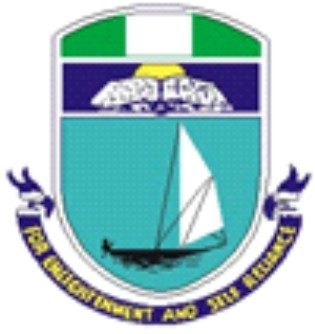 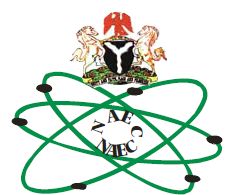                                                 REPORT                                                ONTHE ACTIVITIES OF THE CENTRE FOR NUCLEARENERGY STUDIES (CNES)UNIVERSITY OF PORT HARCOURTEAST-WEST ROAD, CHOBA, PMB 5323PORT HARCOURT, NIGERIABRIEF HISTORYAs you are probably aware, the Centre for Nuclear Energy Studies (CNES) was established in 2009 by the Federal Government of Nigeria, and got approval in 2010 to run as a centre of excellence in nuclear energy research and training under the auspices of the Nigeria atomic energy commission (NAEC). It is located at the University of Port Harcourt, Port Harcourt in the South-South geopolitical zone of Nigeria.OUR VISIONThe centre shall through teaching and research become a leading nuclear technology centre of excellence in the country and indeed the world attracting best brains in both staff and students through effective collaborations, and providing practicable solutions to the peaceful utilization of nuclear energy.MISSION STATEMENTThe following are our mission statements:Produce human capital with skills to optimally deploy nuclear technology in power generation, radiation protection and other peaceful applications.Harness human and physical resources in a most efficient manner towards advancement of nuclear technology.Co-operate and partner with other nuclear research organizations (locally and internationally) for training and research towards exploitation of nuclear energy.Apply international best practices and procedures for advancing knowledge in nuclear science and technology, and for harnessing nuclear energy to solving local and external problems.Bridge the gap between the nuclear knowledge acquired at the University and that of the industry through exchange and linkage programmesSTATUS OF FACILITIESCNES currently has three buildings: Thermal Hydraulic Laboratory, Nuclear Science and Engineering Laboratory and Researchers Hostel. The CNES has taken possession of the Thermal Hydraulic Laboratory and Nuclear Science and Engineering Laboratory for use as office accommodation and teaching purposes. The two laboratories has officially been handed over to the University by NAEC but both laboratories are yet to be equipped. The Researchers hostel which is designed to accommodate students and visiting staff of the centre has been completed, partly furnished but not yet commissioned.ACADEMIC PROGRAMMESIn line with our mandates to build capacity in nuclear education through training and research, CNES commenced the admission of two batches of students for Master of Engineering (Nuclear Engineering) programme in 2011/2012. The CNES also admitted four sets of students for the Postgraduate Certificate programme in Nuclear Security Science (PGC-NSS) in the 2016/2017, 2017/2018, 2018/2019 and 2020/2021 academic sessions. The Academic Committee of CNES has given approval to recommence the M.ENG (Nuclear Engineering) programme in 2021/2022 academic session. The advert for suitably qualified candidates into the PGC-NSS Batch 6 admission is currently in progress.NUMBER OF GRADUATED STUDENTSM.ENG (Nuclear Engineering)       = 13PGC-NSS                                         = 19PGC-NSS (In view) 2021/2022        = 6   ADMISSION INTO PGC-NSS FOR 2022/2023 Admission of candidates into the PGC-NSS for 2022/2023 is in progress RESEARCH AND TRAINING FOCUSBasically, CNES has four major areas of research and training interest:Nuclear Safety and SecurityNuclear Thermal HydraulicsRadiation Measurement and ProtectionRadiation Waste Management and Processing   LABORATORYThermal Hydraulic InstrumentationNuclear safety and SecurityReactor dynamicSimulationPARTNERSHIP AGREEMENT WITH NAECCNES secured partnership with NAEC to co-run the PGC-NSS programme for three academic sessions i.e. 2017/2018, 2018/2019 and 2019/2020.SEMINARS AND WORKSHOPSThe centre has organized and hosted two National Workshops/Training on Nuclear Security. The first was held at the Thermal Hydraulic Laboratory, CNES, and University of Port Harcourt from January 12-16, 2015.The second was held at Conference Hall, Researchers’ hostel and Conference centre, Nuclear Technology Centre, Sheda Science and Technology Complex (SCHESTCO), Sheda, Along Abuja-Lokoja Expressway, Abuja from March 14-18, 2016The centre collaborated with Exchange and Linkage Programme Unit (ELPU) University of Port Harcourt and Network for Nuclear Science and Technology Education (NGA-NEST) Abuja, for Career Talk/Workshop on the Peaceful Uses of Nuclear Energy for Public and Private Secondary Schools in Rivers State. It was held at the International Student Centre, University of Port Harcourt, Port Harcourt from June 11-12, 2019.The CNES participated in the Nigeria’s Nuclear Security: Establishing the Human Reliability Programme held at Sheraton Hotel, Abuja from 16-18th September, 2019. The implementer of Workshop was the Office of the National Security Adviser, Abuja, Nigeria.The centre was also invited by the Nigerian Nuclear Regulatory Authority (NNRA)  to the Stakeholder’s’ Technical Meeting to Review the draft Nigerian Safety Regulations on Design and Construction of Nuclear Power Plants held at Reinz Continental Hotel, Abuja from September 24th – 26th , 2019.  The CNES also participated in the following workshops held recently:        Sustaining Nuclear Security at Decommissioning Sites Workshop,  for         Science & Security Studies, King’s College, London 12th – 14th          October, 2021             19th INPRO Dialogue Forum on Enhancing Public Acceptance of Nuclear Energy                Through Institutional Innovations (Virtual Event   IAEA 7-10 December, 2021       Review of Draft Nigerian Regulations for Decommissioning of          Nuclear Power Plants: Nigerian Nuclear Regulatory Authority, March        2022       National workshop on integrating Nuclear Techniques for the         Remediation of Plastic pollution in Nigeria, NTC, Sheda, Abuja, 21st -                    24th February, 2022     (d)         Workshop on Fundamentals of Physical Protection, Centre for Science                        & Security Studies, King’s College, London, 27th February – 4th March,       (e)            Workshop on Budget Implementation Appraisal for NAEC’S National                  Nuclear Energy Programmes and 2022 Procurement Planning and                 Projections.  Nicon Luxury Hotel Area 11, Garki, Abuja. April 25, 2022 Technical meeting on the Business development plan for the proposed Multipurpose Research Reactor for Nigeria, October 24-27, 2022, NTC, Sheda, Abuja.  Workshop/Training on proposal writing and Grant Management (Grantsmanship) for staff of NAEC Centres and Directorates, 15-17 November,  2022, NTC, Sheda, Abuja.      STAFF STRENGHT STAFF DEVELOPMENTSix staff members were granted approvals of study leave with pay to pursue Masters and PhD programmes in Nuclear Engineering and Thermal physics in Russia and China. Also, two staff members has completed their PhD (Nuclear Engineering) Degree from Harbin Engineering University, Harbin, People Republic of China (PRC) and Kyung Hee University, Seoul, Korea.PhD DISSERTATIONImprovement and extension of classical wall heat flux portioning model to fully developed nucleat boilingDependency Consideration of Thermal-hydraulic Reliability of Passive Systems in Advanced ReactorsPOSTDOC/INTERSHIP/FELLOWSHIP PROGRAMME IN NUCLEAR ENGINEERINGTwo staff members from CNES were granted permission for the above programme.INSTALLATION AND TRAINING ON YAFI TARINING RADIATOR PORTABLE MONITOR TRM-YB01.06The Open Joint Company OJSC Scientific Engineering Centre, Russian Federation held training sessions with some staff members from March 18-19th, 2020. The training was held virtually.WINS ACADEMY AMBASSADOR PROGRAMMEI am happy to inform you that my female CNES staff was one of the chosen 20 men and 20 women as WINS Academy Ambassador. Her new role as WINS Academy Ambassador was supported by the immediate past Ag, Chairman, NAEC. The link to her announcement on WINS Website ishttps://wins.org/meet-a-new-wins-academy-ambassador-edward-nneka-elizabeth/SOURCES OF ACADEMIC STAFFThe centre sources its quality resource persons from within and outside the University of Port Harcourt and from the Industry.EVIDENCE OF EMPLOYABILITY OF GRADUATESSUPPORT FROM IAEA The IAEA has donated set of detection equipment and reference sources to support CNES activities in nuclear security especially, the senate approved PGC programme in Nuclear security. Some of the equipment are:Training Radiation Portal MonitorPersonal Radiation DetectorRadioisotope Identifier DeviceRadiation Reference Sealed SourcesCOLLABORATIONS WITH OTHER INSTITUTIONSThe centre has collaborated with several institutes, most of which are:Centre for Energy Research and Training (CERT, Zaria, Kaduna State)Nuclear Technology Centre (NTC), Sheda, AbujaNetwork for Nuclear Science and Technology Education (NGA-NEST) Abuja Exchange and linkage Programme Unit (ELPU), University of Port Harcourt, Port HarcourtTexas A&M University, Department of Nuclear Engineering, USAROSATOM, RussiaUniversity of Tennessee, Department of Nuclear Security, USAPartnership for Nuclear Security, USACNES ACHIEVEMENTS The CNES has achieved the following:Developed and facilitate the approvals of academic curricula for B.ENG and PhD Degree programmes in nuclear engineering at the University of Port Harcourt.Graduated the first and second sets of M.ENG (Nuclear Engineering) students in Nigeria.Published its research works in many International journals.Trained over 50 Nigerians through its national workshops on nuclear security.Graduated the four sets of postgraduate certificate in nuclear security science students in Nigeria during the 2016/2017 and 2017/2018, 2018/2019 and 2020/2021 academic sessions. First centre to win INSEN E-Learning Challenge competition in Nigeria (2020) CNES female staff was chosen among the 20 females as WINS Academy Ambassador in 2020       SENATE APPROVED ACADEMIC PROGRAMMES Postgraduate Certificate in Nuclear Security Science (PGC-NSS)Bachelor of Engineering in Nuclear Engineering (B.ENG, NUE)Master of Engineering in Nuclear Engineering (M.ENG, NUE)Doctor of Philosophy in Nuclear Engineering (PhD, NUE)FUTURE PLANSRecommencement of our M.ENG (Nuclear Engineering) Programme Commencement of PhD (Nuclear Engineering) ProgrammeIntegration of CNES Staff into the University of Port HarcourtEstablish more presence in International workshops and conferences for nuclear science, technology, engineering and related fieldsSet up collaborative Research unit in nuclear science and engineeringRun distant learning programmes in nuclear science and engineeringSet up result oriented consultancy units to address industrial needSetup a Business unit to generate fundTraining  of staff in different areas  e.g. Reactor dynamicsCHALLENGES        There are some challenges hindering our future plans as stated below:Equipment to support our M.ENG, PhD and implementation of B.ENG degree programmes E-Learning classroom for online coursesLandscaping of the Centre Computers and Printers to the computer roomInternet/Library facilitiesRenovation of the Thermal hydraulic laboratoryCONCLUSIONIt is our wish to carry and uplift the mandate of CNES as given to it by the Federal Government of Nigeria by vigorously pursuing the CNES vision and mission statements, so that CNES can become centre of excellence in nuclear education, research and training.       S/NONAMEDESIGNATIONGRADE LEVELREMARKS1Prof Benson O. Evbuomwan DirectorCONUASS 7Uniport Staff2Prof. Franklin E. OsaisaiIndustry/ Research Professor-Uniport Staff3Mrs Furo Ebiere Eritei Chief Computer Programmer12NAEC4 Engr. Domotimi Leghemo Chief Scientific Officer12NAEC5Mrs Akpanigolo GesifereAsst. Chief Accountant11NAEC6Engr. Kingsley Nyeche AmadiAsst. Chief Scientific Officer 11NAEC7Miss Emilia I. UdomPrincipal Admin. Officer10NAEC8Mrs. Edward Elizabeth NnekaAssistant Chief Scientific Officer11NAEC9Mr. Allen. W. EkuboPrincipal Scientific Officer10NAEC10Mr Chukwudi Afamefula SamuelResearch Fellow I10NAEC11Mr Iboroma T. Korubo-OwiyeResearch Fellow I10NAEC12Mr. Akpuluma Akpoebi DavidResearch Fellow I10NAEC(Study Leave)13Mr. Ebikella Domor MienyePrincipal Accountant10NAEC14Mr Fawei Tuatai JamesSenior Scientific Officer 9NAEC15Mr. Olatubosun Samuel AbiodunScientific Officer I8NAEC(Study Leave)16Mr. Alaide MuritalaScientific Officer I8NAEC(Study Leave)17Mr. Ogbonnaya Gabriel Scientific Officer I8NAEC18Mr. Anyamaobi Nwankwo PiusScientific Officer II7NAEC(Study Leave)19Mrs Esther C. EkwuemePersonal Secretary II9Uniport20Mr Iroegbu Thankgod NdidiScientific Officer II7NAEC21Mr. Tunde AdeyemiSenior Motor Mechanic4NAEC22Mr. Justice WahiaClerical Officer II3NAEC23Mrs. Charity OwhorjiClerical Officer II3NAEC24Mr. Darlington OgbuehiClerical Officer II3NAECS/NONAMEEMPLOYER1Peter AndrewNigeria Police Force2Otunomo Festus. ANigerian Nuclear Regulatory Authority (NNRA)3Sala LazarusNNRA4Furo EbiereNAEC5Salihu NafiuNigeria Custom Service6Amidu M. AladeNAEC7Olatubosun S. AbiodunNAEC8Chinedu OhaezFAAN, Lagos9Patrick SolomonsNNRA10Olaobaju AfolakeNNRA